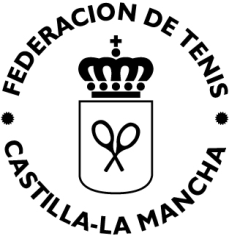 CAMPEONATO REGIONAL BABOLAT CUP ALEVIN EN GUADALAJARA 25 y 26/03/2017APELLIDOS: NOMBRE: FECHA DE NACIMIENTO:                                                                        EDAD: Nº DNI O PASAPORTE: DOMICILIO: POBLACION:                                                                                   PROVINCIA: CODIGO POSTAL:                                              TELEFONOS: CORREO ELECTRONICO:  PROVINCIA POR LA QUE SE HA CLASIFICADO: PUESTO EN EL QUE SE HA CLASIFICADO :  (campeón, subcampeón, tercer clasificado o reserva) NUMERO DE LICENCIA: INSCRIPCION AL CAMPEONATO REGIONAL: EN GUADALAJARA    de      de 2017                                                                                         FDO  LA FECHA TOPE PARA REALIZAR LA INSCRIPCION SERA EL LUNES ANTERIOR A LA REALIZACION DEL REGIONAL A LAS 20.00 H Y PARA QUE LA INSCRIPCION SEA EFECTIVA HABRA QUE REALIZAR UN INGRESO DE 15 EUROS  EN LA CUENTA BANCARIA  SANTANDER ES74 00496091112916012731 Y ENVIAR EL RESGUARDO BANCARIO  POR MAIL A (fedetenisclm@fedetenisclm.es) y Juez árbitro (noelia_huetos@yahoo.es) JUNTO CON  ESTA HOJA DE INSCRIPCION.NO SE ADMITIRAN INSCRIPCIONES FUERA DEL PLAZO ESTABLECIDO.